周五下午说：今天会更新系统，增加共同第一作者和共同通讯作者（之前提交的申请人，是否需要退回修改？）申请人1、注册及登录    根据全市财政科技投入统一要求，填报时要先在财政科技平台先注册，就是去年的系统，然后绑定新系统的账号，具体业务在科委的系统做。操作具体流程：
    项目负责人首次填报时，请先登录“上海市财政科技投入信息管理平台”（http://czkj.sheic.org.cn/）进行注册并登录，点击2020年度启明星指南的【申报】按钮，按照提示完成上海科技用户账号绑定后，系统会自动跳转至“上海科技项目管理”页面，即可进行指南填报。
    项目负责人继续填报时，可直接登录“上海科技项目管理”页面http://passport.stcsm.gov.cn/，进行项目填报。
2、填报专家库已经注册过的老师还需要重新再平台注册么？答：“上海市财政科技投入信息管理平台”若未注册过，要重新注册；“上海科技项目管理”不用再次注册。3、一位博士申请的时候提示说：申请人学位验证不通过，他已经在教育经历里面填过信息上传了博士学位证书，还需要其他操作吗？答：需要在个人信息里面填写，帐号设置-个人信息-学历、学位
4、工作单位、项目承担单位，必须选独立法人，不能写成院系5、问：有老师在邀请参与人员注册的时候出现身份验证失败答：请让邀请的人员先到系统里面注册、实名认证，等实名认证通过后，项目负责人再添加。负责人添加后，系统会发送信息给参与人员请其确认是否参加。参与人员都确认后，负责人才能提交给管理员。6、问：我们团队有一位成员可以在上海科技平台注册帐号，但实名认证一直显示失败，请问是什么情况？
答：1. 手机号实名，手机号必须在三大运营商实名认证。2. 银行卡实名认证，银行卡必须为银联卡。3. 如果确认上述没有问题，请将实名信息发至stis@stcsm.sh.gov.cn，我们会找CA配合查明原因。
7、问：项目的参与者有地域和年龄限制么？8、问：项目验收期怎么填？这里填结束日期填不上，是灰色，只能往后选9、问：单位证件号就是单位代码吧？10、问：有人知道单位信息里面是否有上级组织机构，医院一般都怎么填呀，我们是大学附属医院，也是卫健委和申康管理的医院，上级组织机构要写哪个呀？11、问：请问如果有老师的成果是会议论文应该填在哪里？系统里只有期刊论文12、问：专业技术职称填写讲师，职称证书现在没有拿到，系统里信息可以填写“暂无”么？13、问：学位学历证和劳动合同是必须上传的吗？合同聘期必须覆盖项目执行期么？14、问：是否一定要上传附件？答：非必填项，可以传，可以不传（承担科研项目、获奖、发表论文等佐证材料，最好上传）15、问:我们有位老师，工作合同确认已上传，但是预览看不到下载链接。要紧吗？怎么解决？答：信息填准确就可以了16、问：填报时，发现有个问题，他专利的信息获取不完整：输入专利号后，显示的专利信息不完全，也无法自己手动编辑。
答：请继续填写，不影响填报，我们这边会联系接口方处理17、问：申请人在填报时专利信息时，填好保存后，在预览模式下以及审核状态下均显示无记录，请问这是什么问题，应该如何解决呢？
答：专利添加后，必须勾选，点击保存，才可以。如果还不行，联系我们。18、问：获得授权专利情况中，申请人通过专利号录入了一个中国专利，但美国专利、PCT专利和一个近期受理的中国专利无法找到，请问怎么解决答：首先在国家专利网是否可以查到，如果可以查到，请将专利号发邮件至stis@stcsm.sh.gov.cn，我让接口方查明原因。如果国家专利网查不到，我们这边也查不到。19、问：我们的老师申报填完信息后，打印出来的纸质版里有很多信息不全，有老师遇到这种情况么
答：需要项目责任人，把页面从上到下，看到页面内容全部展示后，再打印
20、问：我们这边有个老师打印出来是网页版的感觉，别的老师都是标书的样子，有老师知道怎么回事么
答：我们统一提供网页版打印。今年不交书面版材料，在线打印版只是方便大家审阅用21、问：项目申请人单位证件号填错了（填成了纳税号），他自己那边没法修改怎么办？
答：这个需要联系市平台，相关单位信息、个人信息以市科委平台为准22、问：单位信息已填写（更新完善），为什么申请人项目表中信息未更新？答：项目申请人在项目申报的右边，点击单位信息，然后更新一下就可以了（有一个更新按钮）23、问：申请人填写的项目执行期是对的，但是系统说：项目基本信息中的项目执行期不符合申报指南，申请人在国外会影响这个么？答：刚刚测试出来，原因是在国外，系统时间改成国内的就好了24、问：申请书中项目领域那块三类里面是都必选的吗？还是选择自己贴近的一个就可以？比如科学领域？我们老师担心硬要都选的话，选择了不合适的，影响评审（是不是根据这个派评审专家）。如果没有相关的，是否必须选？
答：三个领域至少填写一个，建议选填科学领域，对于专家匹配算法，科学领域对专家匹配较重要25、问：拟申请启明星C类。申请者是高校科研人员，依托单位为企业的话，这种是高校审核，还企业审核？
答：工作单位选高校，承担单位选企业。申请人先提交给高校审核，高校审核通过后再到企业审核——————————————————————单位管理员1、可直接登录“上海科技项目管理”页面http://passport.stcsm.gov.cn/，进行项目审核。
项目负责人提交上来后，管理员找到人才计划、指南、项目列表，在待办里面审核或退回2、审核不通过项目就结束了，需要重新申报。如果要退回，审核的时候有退回功能的。如果点的是退回，就可以改，如果是审核不通过，即单位不同意项目申报3、目前按照系统的设定，单位提交后，即不能退回。4、单位提交有限项数的。项目中心形式审查为不通过的项目也是占单位名额的。
5、单位信息维护：单位类型后面点编辑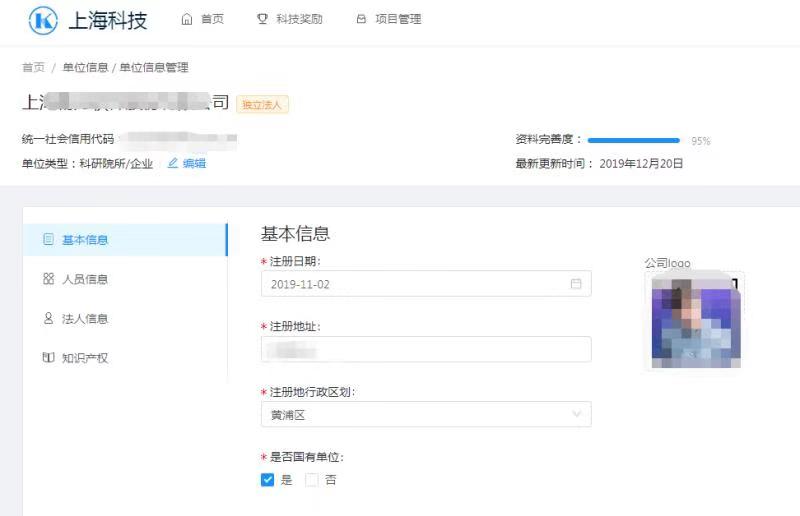 